Инвестиционное предложение:Организация производства бутилированной питьевой воды из артезианской скважины КСУП «Гольшаны»Приложение А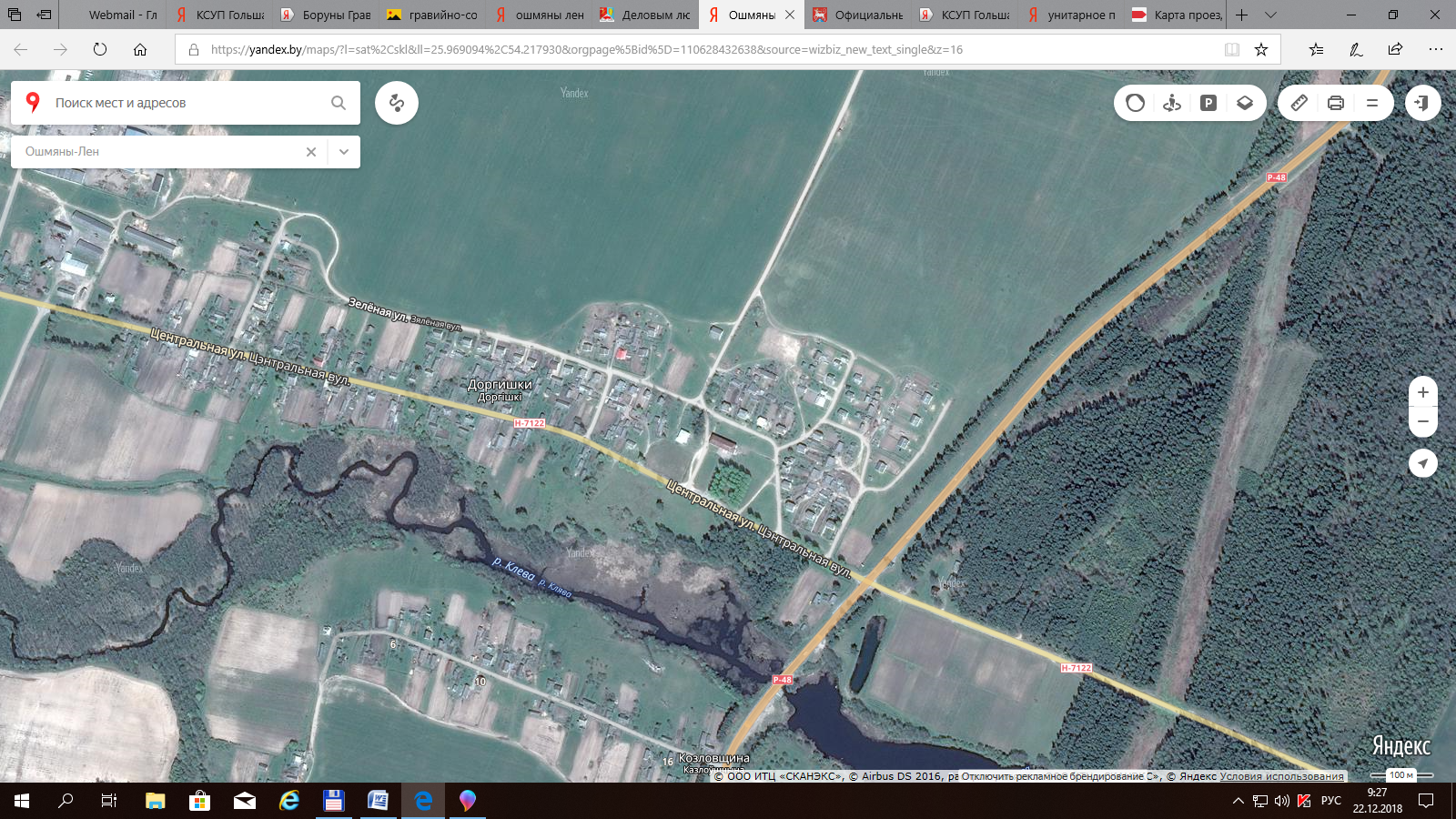 Описаниеинвестиционного предложенияИнвестиционное предложение предполагает производство бутилированной питьевой воды из артезианской скважины.Общая информация об инвестиционном предложенииСтроительство нового завода состоящего из главных производственных корпусов, административно-бытового корпуса, объектов вспомогательного и складского назначения. Продукция, планируемая к выпускуБутилированная питьевая вода.Инвестиционная площадка (Приложение А)Инвестиционная площадка находится на территории КСУП «Гольшаны».Сырьевое обеспечениеСкважина на территории КСУП «Гольшаны».Краткая характеристика рынкаСнижение запасов питьевой воды, ухудшение экологической ситуации и рост доходов населения будут способствовать развитию производства бутилированных вод. Рост российского рынка, который удваивается каждые 4 года, будет наблюдаться ещё долго. Белорусский рынок следует за российским с отставанием на 4-5 лет. Рынок производства бутилированной воды растет за счёт Азии, Африки и Восточной Европы. Мировой рынок бутилированной воды показывает ежегодный прирост на 20%. Очень важно производить натуральную питьевую воду высокого качества. Аналитика возможных рисков по проекту, вероятность их наступления, мер по их предупреждению и минимализации бизнес-планом оценивается в категории «средние-низкие». КонтактыКоммунальное сельскохозяйственное унитарное предприятие "Гольшаны"Председатель Скаржинский Михаил Иванович231121, Республика Беларусь,Ошмянский район, д. Доргишки.тел.: +375 1593 74736Ошмянский районный исполнительный комитет231103, Республика Беларусь, г. Ошмяны ул. Советская, 103Заместитель председателя райисполкомател.: +375 1593 22106, +375 1593 22146e-mail: econ@oshmiany.gov.by